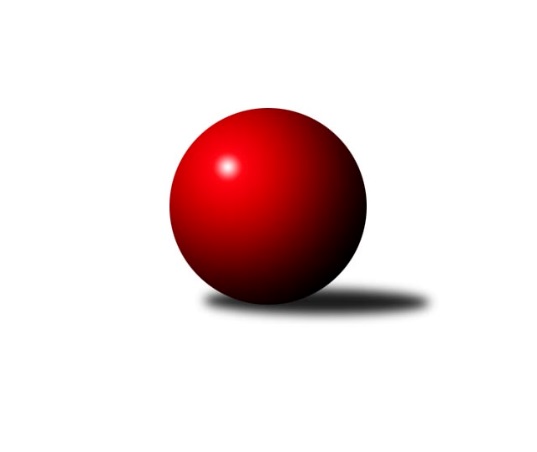 Č.14Ročník 2019/2020	24.5.2024 Jihočeský KP1 2019/2020Statistika 14. kolaTabulka družstev:		družstvo	záp	výh	rem	proh	skore	sety	průměr	body	plné	dorážka	chyby	1.	KK Hilton Sez. Ústí A	19	17	0	2	110.0 : 42.0 	(145.5 : 82.5)	2582	34	1766	816	26.1	2.	TJ Sokol Nové Hrady	18	14	0	4	95.5 : 48.5 	(127.5 : 88.5)	2583	28	1771	812	29	3.	TJ Centropen Dačice D	19	13	2	4	96.0 : 56.0 	(134.5 : 93.5)	2568	28	1760	808	35.4	4.	TJ Nová Ves u Českých Budějovic	19	11	0	8	83.5 : 68.5 	(120.0 : 108.0)	2502	22	1735	767	32.1	5.	TJ Dynamo Č. Budějovice A	18	10	0	8	72.5 : 71.5 	(99.5 : 116.5)	2385	20	1662	724	45.3	6.	KK Hilton Sez. Ústí B	19	7	2	10	62.5 : 89.5 	(99.0 : 129.0)	2481	16	1729	752	40.4	7.	TJ Spartak Soběslav	18	7	1	10	74.0 : 70.0 	(114.5 : 101.5)	2453	15	1706	747	40.4	8.	TJ Loko Č. Budějovice B	19	7	0	12	68.5 : 83.5 	(103.0 : 125.0)	2483	14	1727	755	40.2	9.	TJ Sokol Písek A	18	6	1	11	63.5 : 80.5 	(104.0 : 112.0)	2472	13	1727	745	35.2	10.	TJ Kunžak A	19	6	1	12	70.5 : 81.5 	(113.5 : 114.5)	2446	13	1706	740	42.4	11.	TJ Sokol Chotoviny B	19	6	1	12	56.0 : 96.0 	(95.5 : 132.5)	2447	13	1717	730	44.4	12.	KK Český Krumlov A	19	3	2	14	43.5 : 108.5 	(87.5 : 140.5)	2458	8	1705	753	44.5Tabulka doma:		družstvo	záp	výh	rem	proh	skore	sety	průměr	body	maximum	minimum	1.	KK Hilton Sez. Ústí A	11	11	0	0	69.0 : 19.0 	(89.5 : 42.5)	2795	22	2922	2706	2.	TJ Dynamo Č. Budějovice A	11	9	0	2	52.0 : 36.0 	(68.0 : 64.0)	2422	18	2529	2340	3.	TJ Nová Ves u Českých Budějovic	10	8	0	2	52.0 : 28.0 	(72.5 : 47.5)	2572	16	2609	2526	4.	TJ Spartak Soběslav	9	7	0	2	52.5 : 19.5 	(75.5 : 32.5)	2409	14	2508	2336	5.	TJ Centropen Dačice D	9	7	0	2	47.0 : 25.0 	(70.0 : 38.0)	2664	14	2727	2594	6.	TJ Kunžak A	9	6	1	2	47.0 : 25.0 	(66.5 : 41.5)	2535	13	2607	2405	7.	TJ Sokol Nové Hrady	9	6	0	3	44.5 : 27.5 	(64.0 : 44.0)	2587	12	2669	2511	8.	TJ Loko Č. Budějovice B	9	5	0	4	41.0 : 31.0 	(57.0 : 51.0)	2504	10	2662	2422	9.	TJ Sokol Chotoviny B	8	4	1	3	33.0 : 31.0 	(52.0 : 44.0)	2606	9	2677	2539	10.	KK Hilton Sez. Ústí B	8	4	1	3	32.5 : 31.5 	(46.0 : 50.0)	2668	9	2771	2536	11.	TJ Sokol Písek A	10	4	1	5	38.5 : 41.5 	(63.5 : 56.5)	2431	9	2513	2319	12.	KK Český Krumlov A	9	3	1	5	26.5 : 45.5 	(49.0 : 59.0)	2366	7	2475	2271Tabulka venku:		družstvo	záp	výh	rem	proh	skore	sety	průměr	body	maximum	minimum	1.	TJ Sokol Nové Hrady	9	8	0	1	51.0 : 21.0 	(63.5 : 44.5)	2582	16	2764	2432	2.	TJ Centropen Dačice D	10	6	2	2	49.0 : 31.0 	(64.5 : 55.5)	2557	14	2683	2391	3.	KK Hilton Sez. Ústí A	8	6	0	2	41.0 : 23.0 	(56.0 : 40.0)	2594	12	2896	2327	4.	KK Hilton Sez. Ústí B	11	3	1	7	30.0 : 58.0 	(53.0 : 79.0)	2474	7	2623	2297	5.	TJ Nová Ves u Českých Budějovic	9	3	0	6	31.5 : 40.5 	(47.5 : 60.5)	2493	6	2644	2376	6.	TJ Sokol Písek A	8	2	0	6	25.0 : 39.0 	(40.5 : 55.5)	2478	4	2684	2292	7.	TJ Loko Č. Budějovice B	10	2	0	8	27.5 : 52.5 	(46.0 : 74.0)	2480	4	2727	2265	8.	TJ Sokol Chotoviny B	11	2	0	9	23.0 : 65.0 	(43.5 : 88.5)	2431	4	2703	2335	9.	TJ Dynamo Č. Budějovice A	7	1	0	6	20.5 : 35.5 	(31.5 : 52.5)	2379	2	2691	1995	10.	TJ Spartak Soběslav	9	0	1	8	21.5 : 50.5 	(39.0 : 69.0)	2458	1	2628	2289	11.	KK Český Krumlov A	10	0	1	9	17.0 : 63.0 	(38.5 : 81.5)	2468	1	2614	2245	12.	TJ Kunžak A	10	0	0	10	23.5 : 56.5 	(47.0 : 73.0)	2436	0	2725	2180Tabulka podzimní části:		družstvo	záp	výh	rem	proh	skore	sety	průměr	body	doma	venku	1.	KK Hilton Sez. Ústí A	11	10	0	1	68.0 : 20.0 	(87.0 : 45.0)	2615	20 	6 	0 	0 	4 	0 	1	2.	TJ Sokol Nové Hrady	11	8	0	3	57.5 : 30.5 	(82.0 : 50.0)	2550	16 	4 	0 	3 	4 	0 	0	3.	TJ Centropen Dačice D	11	7	2	2	55.0 : 33.0 	(81.5 : 50.5)	2608	16 	4 	0 	2 	3 	2 	0	4.	TJ Nová Ves u Českých Budějovic	11	7	0	4	50.5 : 37.5 	(70.5 : 61.5)	2531	14 	4 	0 	0 	3 	0 	4	5.	KK Hilton Sez. Ústí B	11	6	2	3	43.5 : 44.5 	(62.5 : 69.5)	2461	14 	3 	1 	1 	3 	1 	2	6.	TJ Spartak Soběslav	11	5	0	6	45.0 : 43.0 	(71.5 : 60.5)	2469	10 	5 	0 	1 	0 	0 	5	7.	TJ Loko Č. Budějovice B	11	5	0	6	42.0 : 46.0 	(61.5 : 70.5)	2510	10 	3 	0 	3 	2 	0 	3	8.	TJ Dynamo Č. Budějovice A	11	5	0	6	40.5 : 47.5 	(53.0 : 79.0)	2363	10 	5 	0 	2 	0 	0 	4	9.	TJ Kunžak A	11	4	1	6	45.0 : 43.0 	(69.5 : 62.5)	2396	9 	4 	1 	2 	0 	0 	4	10.	TJ Sokol Písek A	11	2	1	8	34.0 : 54.0 	(59.5 : 72.5)	2479	5 	2 	1 	4 	0 	0 	4	11.	KK Český Krumlov A	11	1	2	8	24.0 : 64.0 	(50.0 : 82.0)	2408	4 	1 	1 	3 	0 	1 	5	12.	TJ Sokol Chotoviny B	11	2	0	9	23.0 : 65.0 	(43.5 : 88.5)	2431	4 	0 	0 	0 	2 	0 	9Tabulka jarní části:		družstvo	záp	výh	rem	proh	skore	sety	průměr	body	doma	venku	1.	KK Hilton Sez. Ústí A	8	7	0	1	42.0 : 22.0 	(58.5 : 37.5)	2590	14 	5 	0 	0 	2 	0 	1 	2.	TJ Sokol Nové Hrady	7	6	0	1	38.0 : 18.0 	(45.5 : 38.5)	2612	12 	2 	0 	0 	4 	0 	1 	3.	TJ Centropen Dačice D	8	6	0	2	41.0 : 23.0 	(53.0 : 43.0)	2560	12 	3 	0 	0 	3 	0 	2 	4.	TJ Dynamo Č. Budějovice A	7	5	0	2	32.0 : 24.0 	(46.5 : 37.5)	2497	10 	4 	0 	0 	1 	0 	2 	5.	TJ Sokol Chotoviny B	8	4	1	3	33.0 : 31.0 	(52.0 : 44.0)	2606	9 	4 	1 	3 	0 	0 	0 	6.	TJ Sokol Písek A	7	4	0	3	29.5 : 26.5 	(44.5 : 39.5)	2497	8 	2 	0 	1 	2 	0 	2 	7.	TJ Nová Ves u Českých Budějovic	8	4	0	4	33.0 : 31.0 	(49.5 : 46.5)	2456	8 	4 	0 	2 	0 	0 	2 	8.	TJ Spartak Soběslav	7	2	1	4	29.0 : 27.0 	(43.0 : 41.0)	2425	5 	2 	0 	1 	0 	1 	3 	9.	TJ Loko Č. Budějovice B	8	2	0	6	26.5 : 37.5 	(41.5 : 54.5)	2501	4 	2 	0 	1 	0 	0 	5 	10.	TJ Kunžak A	8	2	0	6	25.5 : 38.5 	(44.0 : 52.0)	2527	4 	2 	0 	0 	0 	0 	6 	11.	KK Český Krumlov A	8	2	0	6	19.5 : 44.5 	(37.5 : 58.5)	2511	4 	2 	0 	2 	0 	0 	4 	12.	KK Hilton Sez. Ústí B	8	1	0	7	19.0 : 45.0 	(36.5 : 59.5)	2533	2 	1 	0 	2 	0 	0 	5 Zisk bodů pro družstvo:		jméno hráče	družstvo	body	zápasy	v %	dílčí body	sety	v %	1.	Michal Waszniovski 	TJ Centropen Dačice D 	12	/	14	(86%)	22	/	28	(79%)	2.	Lukáš Brtník 	TJ Kunžak A 	12	/	14	(86%)	19	/	28	(68%)	3.	Jiří Jelínek 	TJ Sokol Nové Hrady  	11.5	/	14	(82%)	20	/	28	(71%)	4.	Jan Štefan 	TJ Spartak Soběslav  	11	/	13	(85%)	20.5	/	26	(79%)	5.	Karel Kunc 	TJ Centropen Dačice D 	11	/	13	(85%)	19.5	/	26	(75%)	6.	Lukáš Štibich 	TJ Centropen Dačice D 	11	/	14	(79%)	22	/	28	(79%)	7.	Milan Bedri 	TJ Sokol Nové Hrady  	11	/	14	(79%)	20	/	28	(71%)	8.	Pavel Vrbík 	KK Hilton Sez. Ústí A 	10	/	12	(83%)	21	/	24	(88%)	9.	Jozef Jakubčík 	KK Hilton Sez. Ústí A 	9	/	11	(82%)	15	/	22	(68%)	10.	Dušan Lanžhotský 	KK Hilton Sez. Ústí A 	9	/	12	(75%)	15.5	/	24	(65%)	11.	Jitka Korecká 	TJ Sokol Písek A 	9	/	13	(69%)	17	/	26	(65%)	12.	Tereza Kříhová 	TJ Sokol Nové Hrady  	9	/	13	(69%)	17	/	26	(65%)	13.	Jan Kotnauer 	TJ Dynamo Č. Budějovice A 	9	/	13	(69%)	13.5	/	26	(52%)	14.	Jiří Konárek 	TJ Sokol Nové Hrady  	9	/	14	(64%)	17	/	28	(61%)	15.	Radek Hrůza 	TJ Kunžak A 	9	/	14	(64%)	16	/	28	(57%)	16.	Jindřich Kopic 	TJ Spartak Soběslav  	8.5	/	13	(65%)	15	/	26	(58%)	17.	Jiří Pokorný 	TJ Nová Ves u Českých Budějovic  	8.5	/	14	(61%)	14	/	28	(50%)	18.	Saša Sklenář 	TJ Nová Ves u Českých Budějovic  	8	/	10	(80%)	14	/	20	(70%)	19.	Dušan Jelínek 	KK Hilton Sez. Ústí A 	8	/	10	(80%)	13	/	20	(65%)	20.	Andrea Blažková 	KK Hilton Sez. Ústí A 	8	/	10	(80%)	13	/	20	(65%)	21.	Martin Vašíček 	TJ Nová Ves u Českých Budějovic  	8	/	11	(73%)	16	/	22	(73%)	22.	Jan Tesař 	TJ Nová Ves u Českých Budějovic  	8	/	11	(73%)	14	/	22	(64%)	23.	Jaroslav Chalaš 	TJ Spartak Soběslav  	8	/	12	(67%)	17	/	24	(71%)	24.	Pavel Jirků 	TJ Kunžak A 	8	/	13	(62%)	16	/	26	(62%)	25.	Alena Dudová 	TJ Spartak Soběslav  	8	/	13	(62%)	16	/	26	(62%)	26.	Simona Černušková 	KK Hilton Sez. Ústí B 	8	/	13	(62%)	13.5	/	26	(52%)	27.	Václav Klojda ml.	TJ Loko Č. Budějovice B 	8	/	14	(57%)	18	/	28	(64%)	28.	Patrik Postl 	TJ Dynamo Č. Budějovice A 	8	/	14	(57%)	16	/	28	(57%)	29.	František Ferenčík 	KK Český Krumlov A 	8	/	14	(57%)	14	/	28	(50%)	30.	Jan Sýkora 	TJ Loko Č. Budějovice B 	7.5	/	14	(54%)	16	/	28	(57%)	31.	Jan Novák 	KK Hilton Sez. Ústí A 	7	/	11	(64%)	15	/	22	(68%)	32.	Lukáš Klojda 	TJ Loko Č. Budějovice B 	7	/	12	(58%)	12.5	/	24	(52%)	33.	Radka Burianová 	TJ Kunžak A 	7	/	13	(54%)	15	/	26	(58%)	34.	Vladimír Vlček 	TJ Nová Ves u Českých Budějovic  	7	/	13	(54%)	13	/	26	(50%)	35.	Pavel Makovec 	TJ Sokol Chotoviny B 	7	/	14	(50%)	15	/	28	(54%)	36.	Michal Kanděra 	TJ Sokol Nové Hrady  	7	/	14	(50%)	14.5	/	28	(52%)	37.	Vít Ondřich 	TJ Dynamo Č. Budějovice A 	7	/	14	(50%)	14	/	28	(50%)	38.	Nikola Sobíšková 	TJ Sokol Písek A 	6	/	9	(67%)	10	/	18	(56%)	39.	Radek Beranovský 	TJ Centropen Dačice D 	6	/	10	(60%)	14	/	20	(70%)	40.	Tomáš Brückler 	TJ Sokol Písek A 	6	/	11	(55%)	13	/	22	(59%)	41.	Michal Klimeš 	KK Hilton Sez. Ústí B 	6	/	13	(46%)	15	/	26	(58%)	42.	Ilona Hanáková 	KK Český Krumlov A 	6	/	14	(43%)	14.5	/	28	(52%)	43.	Michal Horák 	TJ Kunžak A 	6	/	14	(43%)	12.5	/	28	(45%)	44.	Jiří Douda 	TJ Loko Č. Budějovice B 	6	/	14	(43%)	10	/	28	(36%)	45.	Miloš Mikulaštík 	KK Hilton Sez. Ústí B 	5.5	/	13	(42%)	10	/	26	(38%)	46.	Stanislava Hladká 	TJ Sokol Nové Hrady  	5	/	8	(63%)	10.5	/	16	(66%)	47.	Michal Mikuláštík 	KK Hilton Sez. Ústí A 	5	/	10	(50%)	11.5	/	20	(58%)	48.	Karel Vlášek 	TJ Loko Č. Budějovice B 	5	/	11	(45%)	9	/	22	(41%)	49.	Jiří Mára 	KK Hilton Sez. Ústí B 	5	/	11	(45%)	9	/	22	(41%)	50.	Miroslav Dvořák 	KK Hilton Sez. Ústí B 	5	/	12	(42%)	12.5	/	24	(52%)	51.	Vladislav Papáček 	TJ Sokol Písek A 	5	/	12	(42%)	11.5	/	24	(48%)	52.	Petr Mariňák 	TJ Dynamo Č. Budějovice A 	4	/	4	(100%)	8	/	8	(100%)	53.	Petr Čech 	TJ Dynamo Č. Budějovice A 	4	/	8	(50%)	5	/	16	(31%)	54.	Jiří Svačina 	TJ Sokol Chotoviny B 	4	/	10	(40%)	10	/	20	(50%)	55.	Luboš Přibyl 	TJ Spartak Soběslav  	4	/	10	(40%)	8	/	20	(40%)	56.	Pavel Jesenič 	TJ Nová Ves u Českých Budějovic  	4	/	12	(33%)	9.5	/	24	(40%)	57.	Pavel Blažek 	KK Hilton Sez. Ústí B 	4	/	12	(33%)	9.5	/	24	(40%)	58.	Gabriela Kučerová 	TJ Sokol Chotoviny B 	4	/	12	(33%)	8	/	24	(33%)	59.	Libor Doubek 	KK Český Krumlov A 	4	/	13	(31%)	10.5	/	26	(40%)	60.	Vlastimil Šlajs 	TJ Spartak Soběslav  	4	/	13	(31%)	10	/	26	(38%)	61.	Ladislav Boháč 	KK Český Krumlov A 	4	/	13	(31%)	9	/	26	(35%)	62.	Bedřich Vondruš 	TJ Loko Č. Budějovice B 	4	/	14	(29%)	10	/	28	(36%)	63.	Marie Lukešová 	TJ Sokol Písek A 	3	/	6	(50%)	6	/	12	(50%)	64.	Jana Dvořáková 	KK Hilton Sez. Ústí B 	3	/	8	(38%)	7.5	/	16	(47%)	65.	Ladislav Bouda 	TJ Centropen Dačice D 	3	/	9	(33%)	8.5	/	18	(47%)	66.	Dobroslava Procházková 	TJ Nová Ves u Českých Budějovic  	3	/	9	(33%)	6	/	18	(33%)	67.	Lenka Křemenová 	TJ Sokol Chotoviny B 	3	/	10	(30%)	8	/	20	(40%)	68.	Josef Bárta 	TJ Centropen Dačice D 	3	/	11	(27%)	9.5	/	22	(43%)	69.	Jan Chobotský 	TJ Sokol Chotoviny B 	3	/	11	(27%)	6	/	22	(27%)	70.	Jiří Cepák 	TJ Centropen Dačice D 	3	/	11	(27%)	6	/	22	(27%)	71.	Lenka Křemenová 	TJ Sokol Chotoviny B 	3	/	11	(27%)	6	/	22	(27%)	72.	Iva Svatošová 	TJ Sokol Chotoviny B 	3	/	12	(25%)	8	/	24	(33%)	73.	Hana Poláčková 	KK Český Krumlov A 	3	/	13	(23%)	5	/	26	(19%)	74.	Jiří Nekola 	TJ Dynamo Č. Budějovice A 	2.5	/	13	(19%)	5	/	26	(19%)	75.	Vojtěch Kříha 	TJ Sokol Nové Hrady  	2	/	3	(67%)	3	/	6	(50%)	76.	Martina Bendasová 	TJ Sokol Písek A 	2	/	3	(67%)	3	/	6	(50%)	77.	Miroslav Kraus 	TJ Dynamo Č. Budějovice A 	2	/	7	(29%)	4	/	14	(29%)	78.	Dana Kopečná 	TJ Kunžak A 	2	/	7	(29%)	3	/	14	(21%)	79.	Jan Švarc 	KK Hilton Sez. Ústí A 	2	/	8	(25%)	6	/	16	(38%)	80.	Alena Makovcová 	TJ Sokol Chotoviny B 	2	/	10	(20%)	7.5	/	20	(38%)	81.	Petr Kolařík 	TJ Sokol Písek A 	2	/	13	(15%)	4	/	26	(15%)	82.	Jakub Vaniš 	KK Hilton Sez. Ústí B 	1	/	1	(100%)	2	/	2	(100%)	83.	Josef Brtník 	TJ Kunžak A 	1	/	1	(100%)	2	/	2	(100%)	84.	Kabelková Iveta 	TJ Centropen Dačice D 	1	/	1	(100%)	1	/	2	(50%)	85.	Petr Tuček 	TJ Spartak Soběslav  	1	/	1	(100%)	1	/	2	(50%)	86.	Jiří Květoň 	TJ Dynamo Č. Budějovice A 	1	/	2	(50%)	2	/	4	(50%)	87.	Jan Zeman 	TJ Kunžak A 	1	/	2	(50%)	2	/	4	(50%)	88.	Jan Hess 	TJ Dynamo Č. Budějovice A 	1	/	2	(50%)	1	/	4	(25%)	89.	Jan Silmbrod 	TJ Sokol Nové Hrady  	1	/	2	(50%)	1	/	4	(25%)	90.	Tomáš Polánský 	TJ Loko Č. Budějovice B 	1	/	3	(33%)	2	/	6	(33%)	91.	Lukáš Chmel 	TJ Dynamo Č. Budějovice A 	1	/	4	(25%)	3	/	8	(38%)	92.	Martin Kouba 	KK Český Krumlov A 	1	/	12	(8%)	4	/	24	(17%)	93.	Marcela Chramostová 	TJ Kunžak A 	0	/	1	(0%)	1	/	2	(50%)	94.	Martin Jesenič 	TJ Nová Ves u Českých Budějovic  	0	/	1	(0%)	1	/	2	(50%)	95.	Tomáš Vařil 	KK Český Krumlov A 	0	/	1	(0%)	1	/	2	(50%)	96.	Adéla Sýkorová 	TJ Loko Č. Budějovice B 	0	/	1	(0%)	1	/	2	(50%)	97.	Jakub Zadák 	KK Český Krumlov A 	0	/	1	(0%)	1	/	2	(50%)	98.	Josef Fojta 	TJ Nová Ves u Českých Budějovic  	0	/	1	(0%)	1	/	2	(50%)	99.	Michal Hajný 	KK Hilton Sez. Ústí B 	0	/	1	(0%)	0	/	2	(0%)	100.	Zdeněk Správka 	TJ Kunžak A 	0	/	1	(0%)	0	/	2	(0%)	101.	Tomáš Tichý ml. ml.	KK Český Krumlov A 	0	/	1	(0%)	0	/	2	(0%)	102.	Libuše Hanzalíková 	TJ Kunžak A 	0	/	1	(0%)	0	/	2	(0%)	103.	Ivan Baštář 	TJ Centropen Dačice D 	0	/	1	(0%)	0	/	2	(0%)	104.	Jaroslav Kotnauer 	TJ Dynamo Č. Budějovice A 	0	/	1	(0%)	0	/	2	(0%)	105.	Vladimír Křivan 	TJ Spartak Soběslav  	0	/	1	(0%)	0	/	2	(0%)	106.	Vít Šebestík 	TJ Dynamo Č. Budějovice A 	0	/	1	(0%)	0	/	2	(0%)	107.	Václav Klojda st.	TJ Loko Č. Budějovice B 	0	/	1	(0%)	0	/	2	(0%)	108.	Libor Tomášek 	TJ Sokol Nové Hrady  	0	/	2	(0%)	1	/	4	(25%)	109.	Jana Křivanová 	TJ Spartak Soběslav  	0	/	2	(0%)	0	/	4	(0%)	110.	Karla Kolouchová 	KK Český Krumlov A 	0	/	2	(0%)	0	/	4	(0%)	111.	Drahomíra Nedomová 	TJ Sokol Písek A 	0	/	3	(0%)	2	/	6	(33%)	112.	Petr Zítek 	TJ Sokol Písek A 	0	/	3	(0%)	1	/	6	(17%)	113.	Radek Stránský 	TJ Kunžak A 	0	/	3	(0%)	0	/	6	(0%)	114.	David Štiller 	KK Hilton Sez. Ústí B 	0	/	4	(0%)	2	/	8	(25%)	115.	Alexandra Králová 	TJ Sokol Písek A 	0	/	4	(0%)	2	/	8	(25%)Průměry na kuželnách:		kuželna	průměr	plné	dorážka	chyby	výkon na hráče	1.	Sezimovo Ústí, 1-2	2685	1832	853	32.7	(447.6)	2.	TJ Centropen Dačice, 1-4	2635	1800	834	35.4	(439.2)	3.	TJ Sokol Chotoviny, 1-2	2610	1809	801	41.5	(435.0)	4.	Nové Hrady, 1-4	2558	1760	798	29.4	(426.4)	5.	Nová Ves u Č.B., 1-2	2535	1743	792	31.3	(422.6)	6.	TJ Kunžak, 1-2	2502	1729	772	41.1	(417.1)	7.	TJ Lokomotiva České Budějovice, 1-4	2471	1724	746	43.8	(411.9)	8.	Dynamo Č. Budějovice, 1-4	2409	1691	718	44.6	(401.5)	9.	TJ Sokol Písek, 1-2	2396	1655	741	32.4	(399.5)	10.	Český Krumlov, 1-4	2395	1674	721	43.3	(399.3)	11.	Soběslav, 1-2	2350	1656	694	44.9	(391.8)Nejlepší výkony na kuželnách:Sezimovo Ústí, 1-2KK Hilton Sez. Ústí A	2908	10. kolo	Jan Novák 	KK Hilton Sez. Ústí A	520	12. koloKK Hilton Sez. Ústí A	2850	12. kolo	Pavel Vrbík 	KK Hilton Sez. Ústí A	516	12. koloKK Hilton Sez. Ústí A	2798	5. kolo	Pavel Vrbík 	KK Hilton Sez. Ústí A	508	10. koloKK Hilton Sez. Ústí A	2794	13. kolo	Jozef Jakubčík 	KK Hilton Sez. Ústí A	502	10. koloKK Hilton Sez. Ústí B	2771	4. kolo	Jan Novák 	KK Hilton Sez. Ústí A	501	10. koloKK Hilton Sez. Ústí A	2736	11. kolo	Michal Waszniovski 	TJ Centropen Dačice D	491	13. koloKK Hilton Sez. Ústí A	2732	7. kolo	Vladislav Papáček 	TJ Sokol Písek A	490	14. koloTJ Loko Č. Budějovice B	2727	11. kolo	Andrea Blažková 	KK Hilton Sez. Ústí A	490	7. koloKK Hilton Sez. Ústí A	2721	3. kolo	Dušan Lanžhotský 	KK Hilton Sez. Ústí A	489	5. koloKK Hilton Sez. Ústí B	2710	6. kolo	Jan Novák 	KK Hilton Sez. Ústí A	487	13. koloTJ Centropen Dačice, 1-4KK Hilton Sez. Ústí A	2749	2. kolo	Michal Waszniovski 	TJ Centropen Dačice D	513	14. koloTJ Centropen Dačice D	2727	2. kolo	Lukáš Štibich 	TJ Centropen Dačice D	494	7. koloTJ Centropen Dačice D	2714	12. kolo	Radek Beranovský 	TJ Centropen Dačice D	492	12. koloTJ Centropen Dačice D	2685	8. kolo	Radek Beranovský 	TJ Centropen Dačice D	489	8. koloTJ Centropen Dačice D	2685	4. kolo	Michal Waszniovski 	TJ Centropen Dačice D	482	12. koloTJ Sokol Nové Hrady 	2684	10. kolo	Dušan Lanžhotský 	KK Hilton Sez. Ústí A	477	2. koloTJ Centropen Dačice D	2647	7. kolo	Pavel Vrbík 	KK Hilton Sez. Ústí A	477	2. koloTJ Centropen Dačice D	2644	14. kolo	Lukáš Štibich 	TJ Centropen Dačice D	476	10. koloTJ Centropen Dačice D	2642	6. kolo	Lukáš Štibich 	TJ Centropen Dačice D	476	6. koloTJ Centropen Dačice D	2641	10. kolo	Jiří Jelínek 	TJ Sokol Nové Hrady 	476	10. koloTJ Sokol Chotoviny, 1-2TJ Sokol Nové Hrady 	2764	14. kolo	Stanislava Hladká 	TJ Sokol Nové Hrady 	486	14. koloTJ Sokol Chotoviny B	2623	12. kolo	Jan Štefan 	TJ Spartak Soběslav 	486	13. koloTJ Sokol Chotoviny B	2600	14. kolo	Milan Bedri 	TJ Sokol Nové Hrady 	471	14. koloKK Český Krumlov A	2560	12. kolo	Tereza Kříhová 	TJ Sokol Nové Hrady 	462	14. koloTJ Sokol Chotoviny B	2558	13. kolo	Jiří Jelínek 	TJ Sokol Nové Hrady 	462	14. koloTJ Spartak Soběslav 	2555	13. kolo	Pavel Makovec 	TJ Sokol Chotoviny B	456	14. kolo		. kolo	Lenka Křemenová 	TJ Sokol Chotoviny B	455	12. kolo		. kolo	Iva Svatošová 	TJ Sokol Chotoviny B	454	14. kolo		. kolo	Pavel Makovec 	TJ Sokol Chotoviny B	454	12. kolo		. kolo	Michal Kanděra 	TJ Sokol Nové Hrady 	453	14. koloNové Hrady, 1-4KK Hilton Sez. Ústí A	2717	6. kolo	Milan Bedri 	TJ Sokol Nové Hrady 	488	7. koloTJ Sokol Nové Hrady 	2669	7. kolo	Radek Hrůza 	TJ Kunžak A	476	12. koloTJ Sokol Nové Hrady 	2615	9. kolo	Jozef Jakubčík 	KK Hilton Sez. Ústí A	469	6. koloTJ Sokol Nové Hrady 	2615	3. kolo	Michal Mikuláštík 	KK Hilton Sez. Ústí A	469	6. koloTJ Sokol Nové Hrady 	2600	6. kolo	Pavel Vrbík 	KK Hilton Sez. Ústí A	469	6. koloTJ Loko Č. Budějovice B	2588	4. kolo	Milan Bedri 	TJ Sokol Nové Hrady 	467	6. koloKK Hilton Sez. Ústí B	2574	11. kolo	Jiří Konárek 	TJ Sokol Nové Hrady 	466	11. koloTJ Sokol Nové Hrady 	2565	4. kolo	Milan Bedri 	TJ Sokol Nové Hrady 	465	2. koloTJ Sokol Nové Hrady 	2556	12. kolo	Stanislava Hladká 	TJ Sokol Nové Hrady 	464	6. koloTJ Spartak Soběslav 	2533	9. kolo	Nikola Sobíšková 	TJ Sokol Písek A	464	2. koloNová Ves u Č.B., 1-2TJ Nová Ves u Českých Budějovic 	2609	12. kolo	Pavel Makovec 	TJ Sokol Chotoviny B	477	11. koloKK Hilton Sez. Ústí A	2604	14. kolo	Jiří Pokorný 	TJ Nová Ves u Českých Budějovic 	462	9. koloTJ Nová Ves u Českých Budějovic 	2604	5. kolo	Saša Sklenář 	TJ Nová Ves u Českých Budějovic 	462	2. koloTJ Nová Ves u Českých Budějovic 	2578	14. kolo	Martin Vašíček 	TJ Nová Ves u Českých Budějovic 	461	2. koloTJ Nová Ves u Českých Budějovic 	2574	2. kolo	Michal Mikuláštík 	KK Hilton Sez. Ústí A	458	14. koloTJ Nová Ves u Českých Budějovic 	2548	9. kolo	Saša Sklenář 	TJ Nová Ves u Českých Budějovic 	457	11. koloTJ Nová Ves u Českých Budějovic 	2526	11. kolo	Jan Tesař 	TJ Nová Ves u Českých Budějovic 	457	14. koloTJ Loko Č. Budějovice B	2521	12. kolo	Jan Tesař 	TJ Nová Ves u Českých Budějovic 	456	12. koloTJ Dynamo Č. Budějovice A	2497	2. kolo	Jan Tesař 	TJ Nová Ves u Českých Budějovic 	456	5. koloTJ Sokol Chotoviny B	2490	11. kolo	Dušan Jelínek 	KK Hilton Sez. Ústí A	450	14. koloTJ Kunžak, 1-2TJ Centropen Dačice D	2653	3. kolo	Lukáš Štibich 	TJ Centropen Dačice D	471	3. koloKK Hilton Sez. Ústí A	2621	8. kolo	Michal Horák 	TJ Kunžak A	465	3. koloTJ Kunžak A	2607	3. kolo	Lukáš Brtník 	TJ Kunžak A	463	3. koloTJ Kunžak A	2572	10. kolo	Jiří Mára 	KK Hilton Sez. Ústí B	460	13. koloTJ Kunžak A	2564	13. kolo	Michal Waszniovski 	TJ Centropen Dačice D	459	3. koloKK Český Krumlov A	2540	10. kolo	Karel Kunc 	TJ Centropen Dačice D	458	3. koloTJ Kunžak A	2535	8. kolo	Dana Kopečná 	TJ Kunžak A	458	13. koloTJ Kunžak A	2531	6. kolo	Pavel Jirků 	TJ Kunžak A	457	13. koloTJ Kunžak A	2510	5. kolo	Ladislav Boháč 	KK Český Krumlov A	457	10. koloTJ Kunžak A	2498	4. kolo	Michal Horák 	TJ Kunžak A	450	5. koloTJ Lokomotiva České Budějovice, 1-4TJ Loko Č. Budějovice B	2662	13. kolo	Lukáš Klojda 	TJ Loko Č. Budějovice B	484	13. koloTJ Centropen Dačice D	2636	9. kolo	Martin Vašíček 	TJ Nová Ves u Českých Budějovic 	464	1. koloTJ Loko Č. Budějovice B	2528	9. kolo	Karel Kunc 	TJ Centropen Dačice D	459	9. koloTJ Loko Č. Budějovice B	2520	7. kolo	Lukáš Štibich 	TJ Centropen Dačice D	455	9. koloTJ Nová Ves u Českých Budějovic 	2504	1. kolo	Lukáš Klojda 	TJ Loko Č. Budějovice B	454	7. koloTJ Sokol Písek A	2484	7. kolo	Miloš Mikulaštík 	KK Hilton Sez. Ústí B	454	5. koloTJ Loko Č. Budějovice B	2480	8. kolo	Václav Klojda ml.	TJ Loko Č. Budějovice B	450	1. koloTJ Loko Č. Budějovice B	2460	1. kolo	Michal Waszniovski 	TJ Centropen Dačice D	450	9. koloTJ Loko Č. Budějovice B	2434	5. kolo	Jan Sýkora 	TJ Loko Č. Budějovice B	449	13. koloKK Hilton Sez. Ústí B	2431	5. kolo	Václav Klojda ml.	TJ Loko Č. Budějovice B	448	9. koloDynamo Č. Budějovice, 1-4TJ Sokol Nové Hrady 	2563	5. kolo	Lukáš Štibich 	TJ Centropen Dačice D	465	11. koloTJ Centropen Dačice D	2557	11. kolo	Pavel Makovec 	TJ Sokol Chotoviny B	462	9. koloTJ Dynamo Č. Budějovice A	2511	10. kolo	Jiří Svačina 	TJ Sokol Chotoviny B	456	9. koloTJ Dynamo Č. Budějovice A	2465	9. kolo	Jiří Konárek 	TJ Sokol Nové Hrady 	454	5. koloTJ Dynamo Č. Budějovice A	2420	3. kolo	Petr Mariňák 	TJ Dynamo Č. Budějovice A	454	10. koloTJ Dynamo Č. Budějovice A	2412	5. kolo	Milan Bedri 	TJ Sokol Nové Hrady 	453	5. koloTJ Loko Č. Budějovice B	2409	10. kolo	Petr Čech 	TJ Dynamo Č. Budějovice A	451	10. koloTJ Sokol Chotoviny B	2405	9. kolo	Jan Kotnauer 	TJ Dynamo Č. Budějovice A	448	1. koloTJ Dynamo Č. Budějovice A	2399	13. kolo	Michal Waszniovski 	TJ Centropen Dačice D	447	11. koloTJ Dynamo Č. Budějovice A	2397	11. kolo	Jan Kotnauer 	TJ Dynamo Č. Budějovice A	445	3. koloTJ Sokol Písek, 1-2TJ Centropen Dačice D	2479	5. kolo	Tomáš Brückler 	TJ Sokol Písek A	457	1. koloTJ Nová Ves u Českých Budějovic 	2476	10. kolo	Tomáš Brückler 	TJ Sokol Písek A	455	11. koloTJ Sokol Písek A	2470	5. kolo	Jitka Korecká 	TJ Sokol Písek A	451	10. koloTJ Sokol Písek A	2463	10. kolo	Vít Ondřich 	TJ Dynamo Č. Budějovice A	447	8. koloTJ Sokol Nové Hrady 	2461	13. kolo	Jana Dvořáková 	KK Hilton Sez. Ústí B	444	3. koloTJ Sokol Chotoviny B	2444	6. kolo	Jitka Korecká 	TJ Sokol Písek A	442	3. koloTJ Sokol Písek A	2440	13. kolo	Jitka Korecká 	TJ Sokol Písek A	441	13. koloTJ Sokol Písek A	2438	11. kolo	Ilona Hanáková 	KK Český Krumlov A	441	11. koloTJ Sokol Písek A	2425	6. kolo	Tomáš Brückler 	TJ Sokol Písek A	441	10. koloKK Český Krumlov A	2415	11. kolo	Jitka Korecká 	TJ Sokol Písek A	441	8. koloČeský Krumlov, 1-4KK Hilton Sez. Ústí A	2505	4. kolo	Lukáš Chmel 	TJ Dynamo Č. Budějovice A	463	14. koloTJ Sokol Nové Hrady 	2485	8. kolo	Václav Klojda ml.	TJ Loko Č. Budějovice B	460	2. koloTJ Loko Č. Budějovice B	2476	2. kolo	Dušan Jelínek 	KK Hilton Sez. Ústí A	447	4. koloKK Hilton Sez. Ústí B	2426	9. kolo	Ilona Hanáková 	KK Český Krumlov A	446	14. koloTJ Dynamo Č. Budějovice A	2411	14. kolo	Michal Kanděra 	TJ Sokol Nové Hrady 	442	8. koloKK Český Krumlov A	2408	9. kolo	Ilona Hanáková 	KK Český Krumlov A	440	9. koloKK Český Krumlov A	2381	14. kolo	Jan Sýkora 	TJ Loko Č. Budějovice B	440	2. koloKK Český Krumlov A	2364	8. kolo	Jiří Konárek 	TJ Sokol Nové Hrady 	428	8. koloKK Český Krumlov A	2347	1. kolo	Libor Doubek 	KK Český Krumlov A	428	8. koloTJ Sokol Chotoviny B	2340	1. kolo	Libor Doubek 	KK Český Krumlov A	427	2. koloSoběslav, 1-2TJ Spartak Soběslav 	2508	6. kolo	Alena Dudová 	TJ Spartak Soběslav 	464	6. koloTJ Spartak Soběslav 	2464	4. kolo	Jan Štefan 	TJ Spartak Soběslav 	449	4. koloTJ Spartak Soběslav 	2443	14. kolo	Jan Štefan 	TJ Spartak Soběslav 	448	2. koloTJ Nová Ves u Českých Budějovic 	2422	6. kolo	Luboš Přibyl 	TJ Spartak Soběslav 	438	14. koloTJ Spartak Soběslav 	2402	10. kolo	Alena Dudová 	TJ Spartak Soběslav 	430	7. koloTJ Sokol Chotoviny B	2393	2. kolo	Jan Štefan 	TJ Spartak Soběslav 	429	6. koloTJ Spartak Soběslav 	2372	7. kolo	Jaroslav Chalaš 	TJ Spartak Soběslav 	429	11. koloTJ Spartak Soběslav 	2365	2. kolo	Iva Svatošová 	TJ Sokol Chotoviny B	426	2. koloTJ Spartak Soběslav 	2336	11. kolo	Jiří Pokorný 	TJ Nová Ves u Českých Budějovic 	425	6. koloKK Hilton Sez. Ústí B	2297	10. kolo	Vladimír Vlček 	TJ Nová Ves u Českých Budějovic 	423	6. koloČetnost výsledků:	8.0 : 0.0	7x	7.5 : 0.5	1x	7.0 : 1.0	9x	6.5 : 1.5	1x	6.0 : 2.0	19x	5.0 : 3.0	14x	4.5 : 3.5	1x	4.0 : 4.0	5x	3.0 : 5.0	9x	2.0 : 6.0	9x	1.0 : 7.0	7x	0.0 : 8.0	1x